Возрастные особенности детей младшего возрастаК младшему школьному возрасту относится возраст ребенка от 6-7 до 9-10 лет. Этот период соответствует обучению в начальных классах. Физическое развитие ребенка носит спокойный и равномерный характер, а вот эмоционально-интеллектуальная сторона претерпевает серьезные изменения.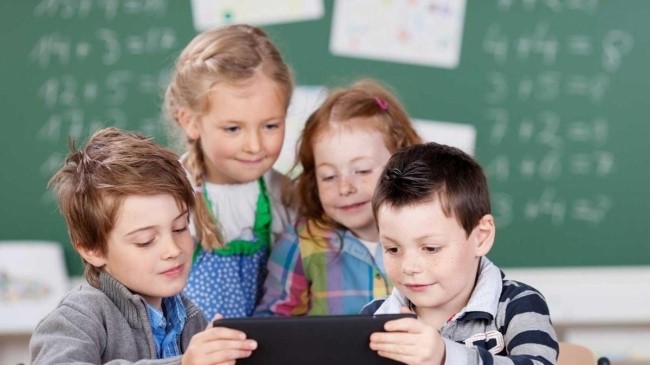 Ряд интеллектуальных особенностей младшего школьного возрастаВажнейшие изменения в привычный уклад ребенка вносит поступление в школу, изменяя его положение в социуме: как в семье, так и в коллективе. Обязанность приобретать новые знания отныне – основная ведущая деятельность, требующая дисциплины, организованности и серьезного труда.В период младшего школьного возраста память претерпевает ряд существенных изменений, она становится опосредованной и сознательно регулируемой, приобретает черты произвольности.В первом классе мотивация к учебной деятельности особенно ярко выражена, что основано на желании получать одобрение в кругу семьи и от учителя или же на мотивах взаимоотношений внутри коллектива. С возрастом ребенка и переходом на другую образовательную ступень мотивационный уровень может постепенно снижаться, ведь общественная позиция уже завоевана, и ребенок может не видеть перед собой дальнейших целей. Чтобы этого не происходило, необходима новая значимая мотивация для учебной деятельности. Для совершенствования и закрепления достижений нужно найти для младшего школьника дополнительный вид деятельности,Мышление постепенно развивает способность к отражению существенных признаков и свойств явлений или предметов. Ребенок младшего школьного возраста учится делать первые выводы и обобщения, находить аналогичную связь. Благодаря переработке и преобразованию полученного опыта в прошлом, соединении полученных впечатлений в новые комбинации, развивается творческое воображение ребенка. Но в основном ребенок живет настоящим временем и событиями, ведь понимание пространства и временных отрезков у него только начинает развиваться.Эмоционально-социальные особенности детей младшего школьного возрастаВ этот возрастной период происходит фундаментальная закладка нравственного поведения, усваиваются моральные нормы и основные поведенческие правила. Берет свое начало формирование общественной направленности ребенка.Отношения с друзьями, учителями и внутрисемейные отношения приобретают в жизни ребенка особую важность. Эмоции в данный период жизни имеют уже более уравновешенный характер, нежели у ребенка-дошкольника. Дети начинают различать ситуационные обстановки, в которых нельзя или можно раскрывать свои чувства, учатся управлять своим настроением и скрывать его от других. Вместе с этим имеет место отзывчивость и эмоциональная впечатлительность.Опыт жизни в коллективе имеет непосредственное влияние на формирование личностных качеств. Радости или обиды во многом связаны с неуважением или уважением друзей, доверием к ребенку со стороны коллектива. Дружба для младших школьников тесно связана с внешними жизненными условиями (какие-либо совместные занятия с другим ребенком или же дети ходят в школу одной дорогой). Учитель – это непререкаемый образец действий и суждений. Дети младшешкольного возраста неосознанно, но прочно усваивают взгляды и поведение окружающих людей, манеру или оценки.Для младших школьников характерна дружелюбность и открытость. Им нравится групповая деятельность, совместный досуг и различные игры. Это позволяет каждому отдельному ребенку испытывать чувство уверенности (ведь на общем фоне собственные недостатки или неудачи не так заметны).Как вести себя взрослым с детьми младшего школьного возраста?Чтобы не образовалось негативное отношение к процессу обучения, взрослый должен преподнести учебу, как серьезную и необходимую работу, но при этом очень интересную и важную.Одобрение и похвала от значимого взрослого человека поможет сформировать интерес к учебной деятельности, подарив удовлетворение от собственных достижений. Необходимо подчеркивать даже маленькие успехи.Помогайте ребенку с правильной оценкой собственных личностных качеств и возможностей. Пусть ребенок знает о своих возможностях (даже еще и нереализованных), не стоит говорить только о трудностях и неудачах.Для взрослого человека требуется постоянство в своих требованиях. Младший школьник должен четко понимать предъявляемые к нему требования и знать, к чему стремиться, ведь похвала за выполнение обязательства очень важна для ребенка.Пусть ребенок имеет свои собственные обязанности. Дайте ему понять, что помощь имеет весомый вклад для жизни семьи.Учите ребенка терпимости и самоконтролю. Младший школьник непременно должен приспосабливаться к жизни в обществе вне семьи. Учите смеяться над собой, но при этом не произносить шуток, задевающих других людей.Позитивные приобретения и полноценное проживание младшего школьного возраста – это необходимое основание для выстраивания дальнейшего развития личности, в качестве субъекта общественной жизни и для реализации своих возможностей.Составили:  педагоги-психологи МБОУ гимназии №38.